День 1 (понедельник)Примерное цикличное меню на завтраки с визуализацией для учащихся 1-4 классов общеобразовательных школ на 2024 годВариант 1	Вариант 2Фото блюд	Фото блюд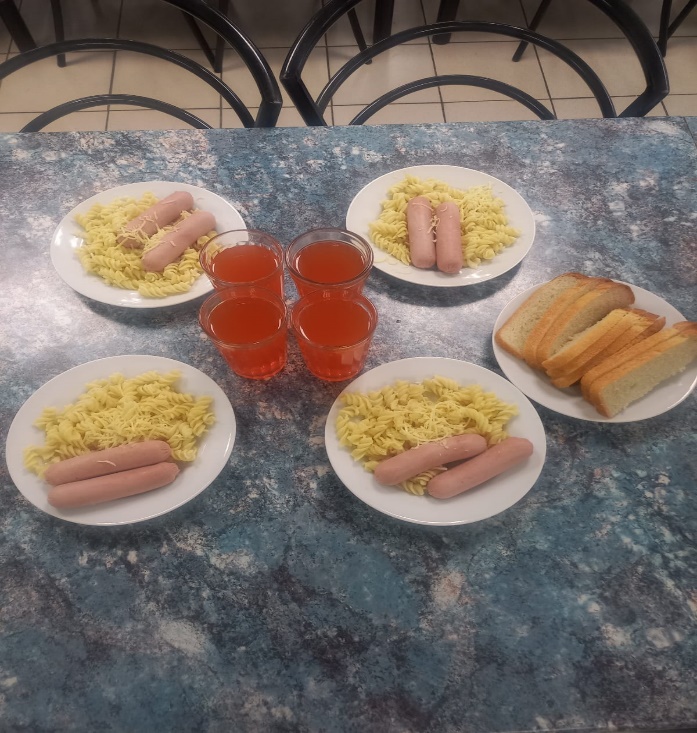 Фото блюд	Фото блюд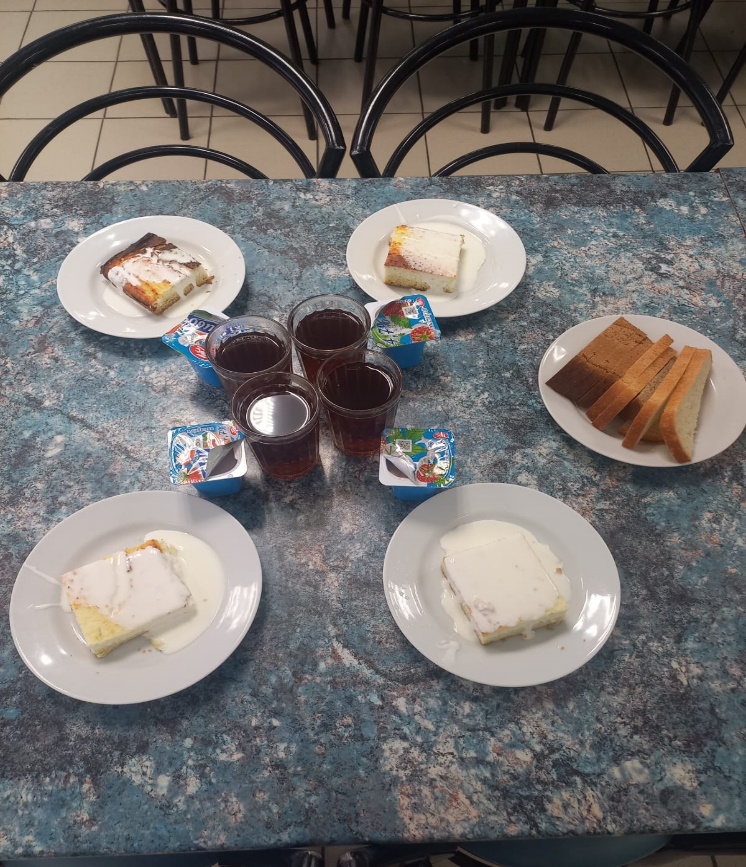 Фото блюд	Фото блюд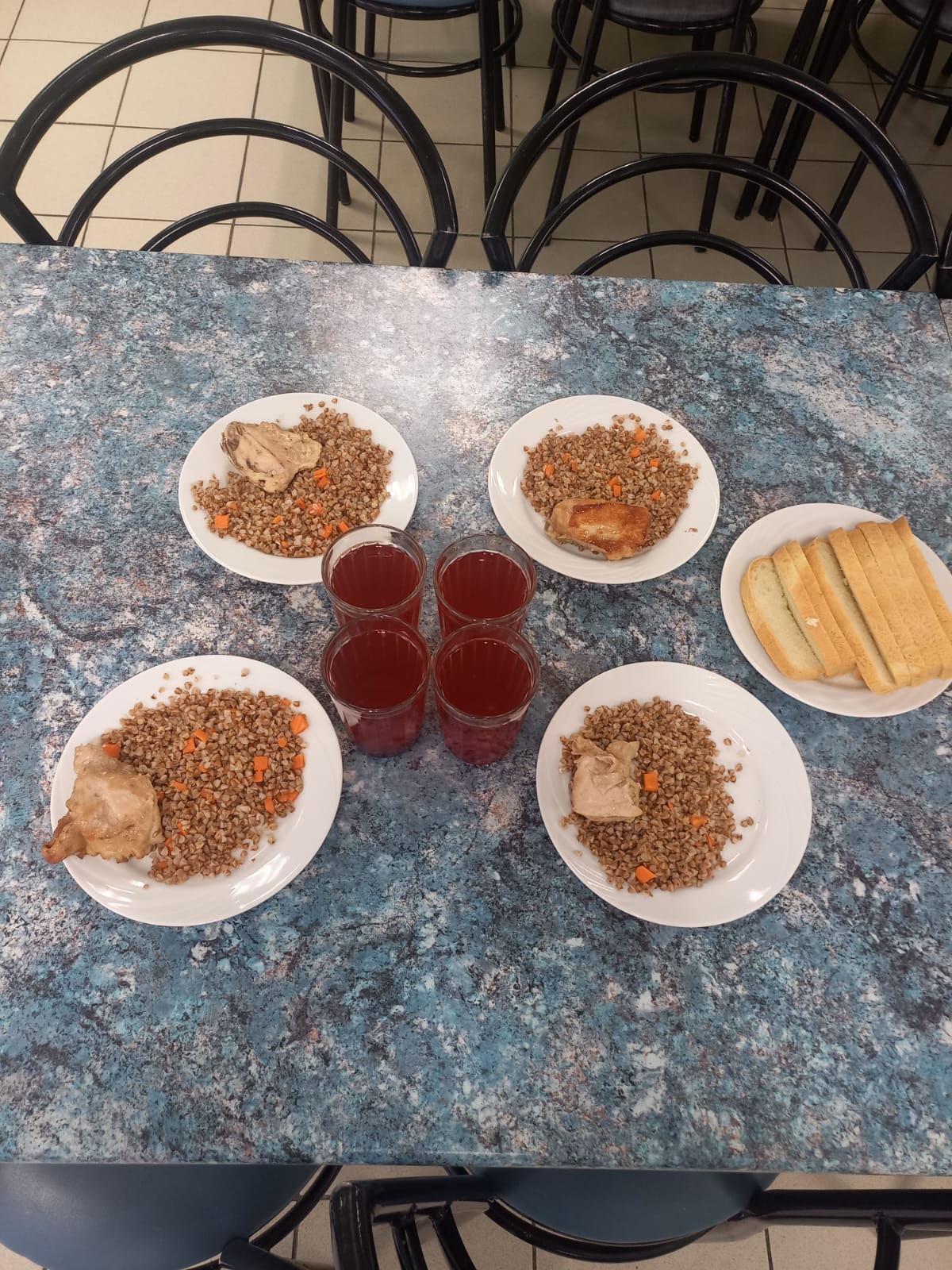 Фото блюд	Фото блюд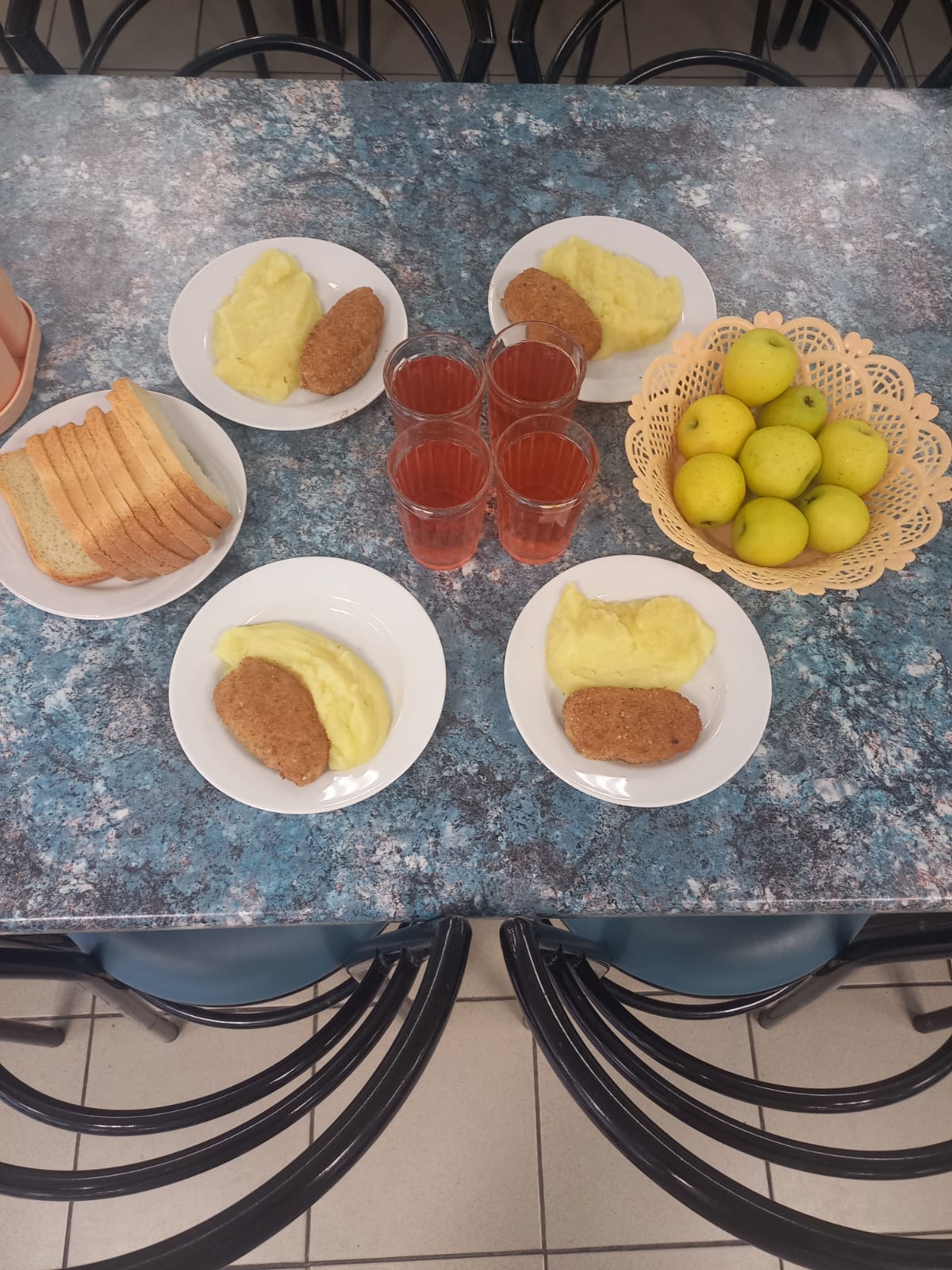 Фото блюд	Фото блюд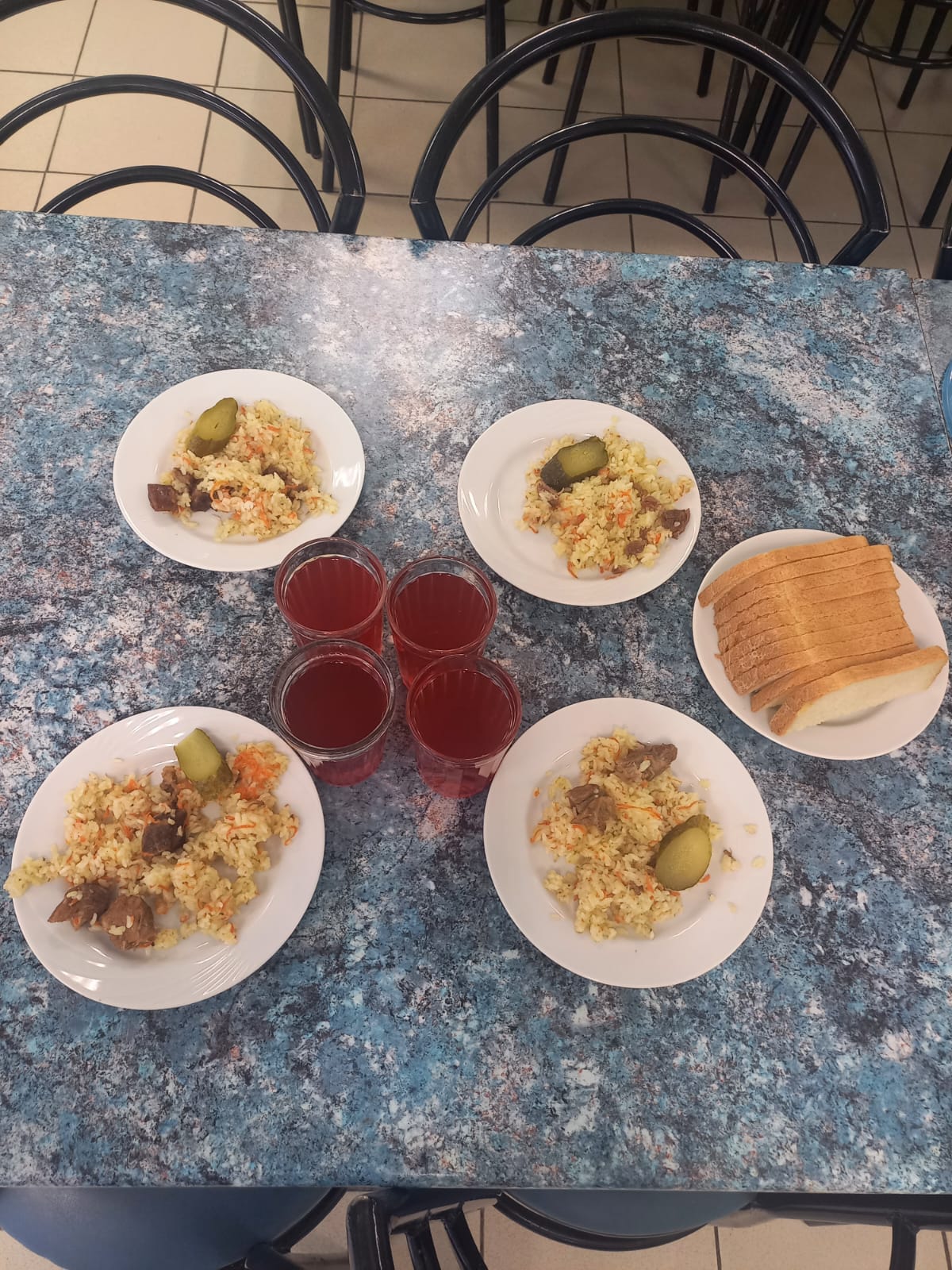 Фото блюд	Фото блюд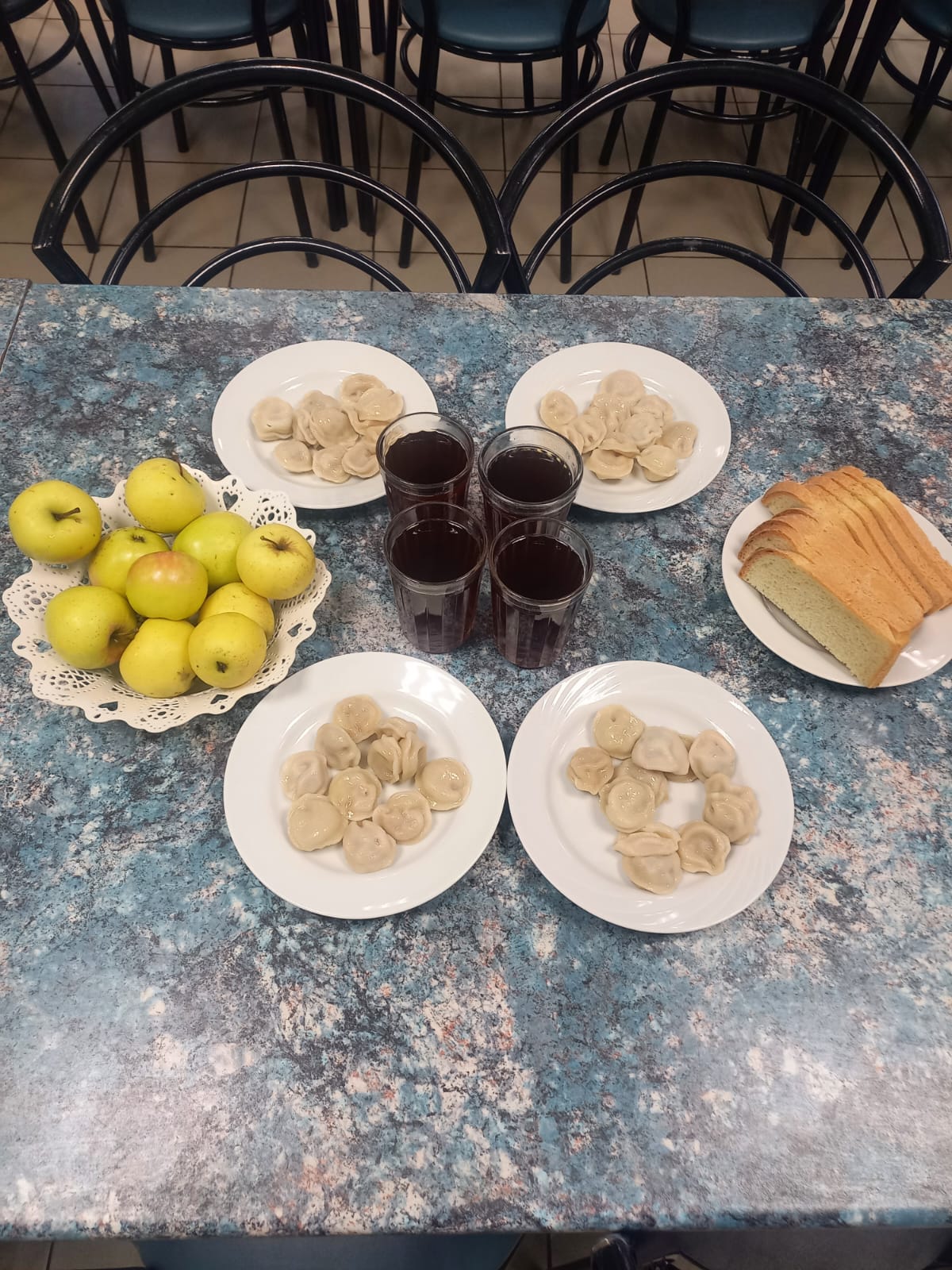 Фото блюд	Фото блюд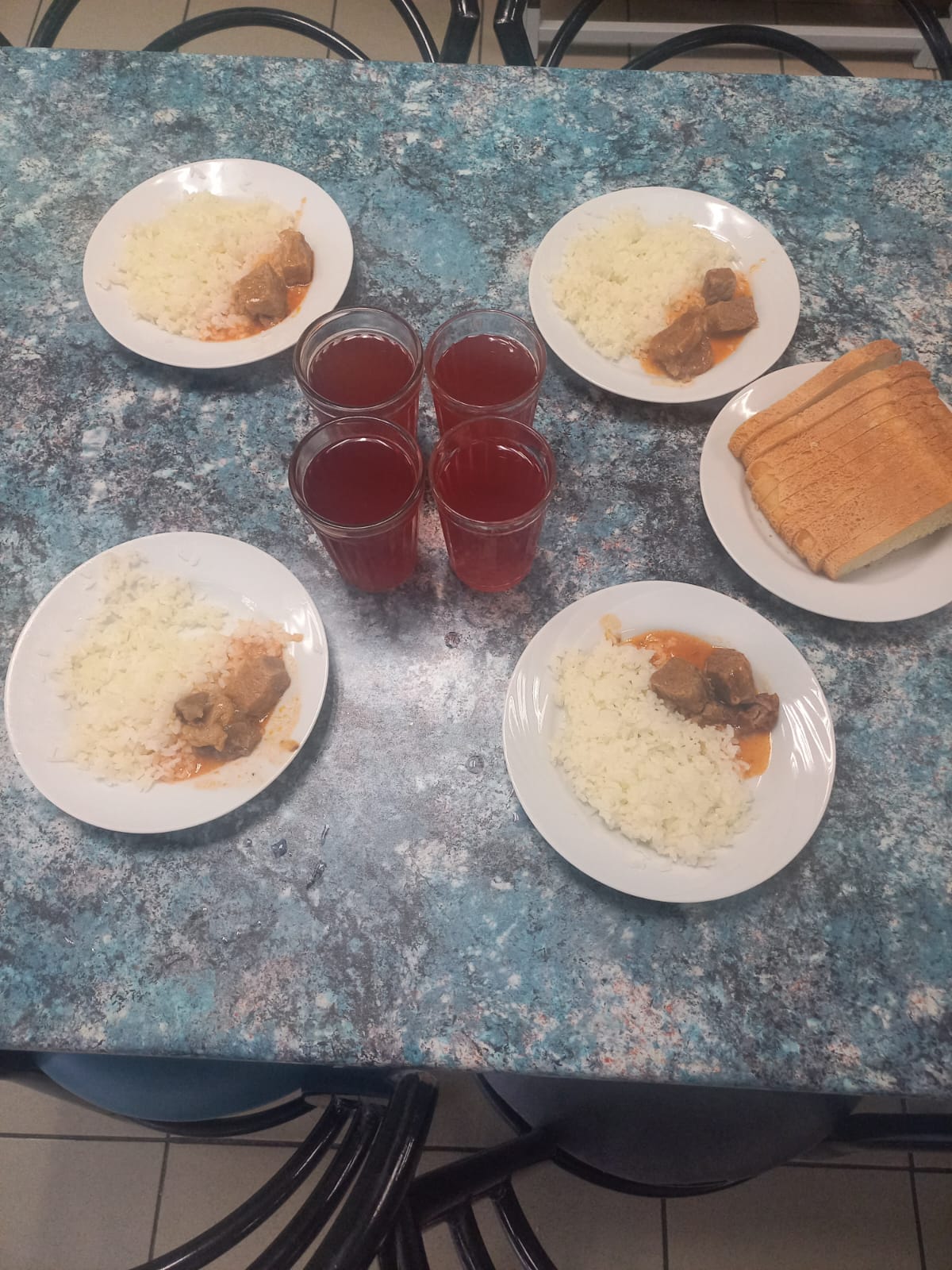 Фото блюд	Фото блюд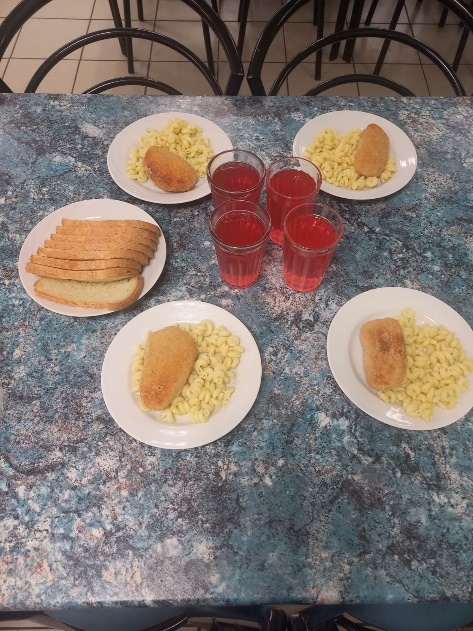 Фото блюд	Фото блюд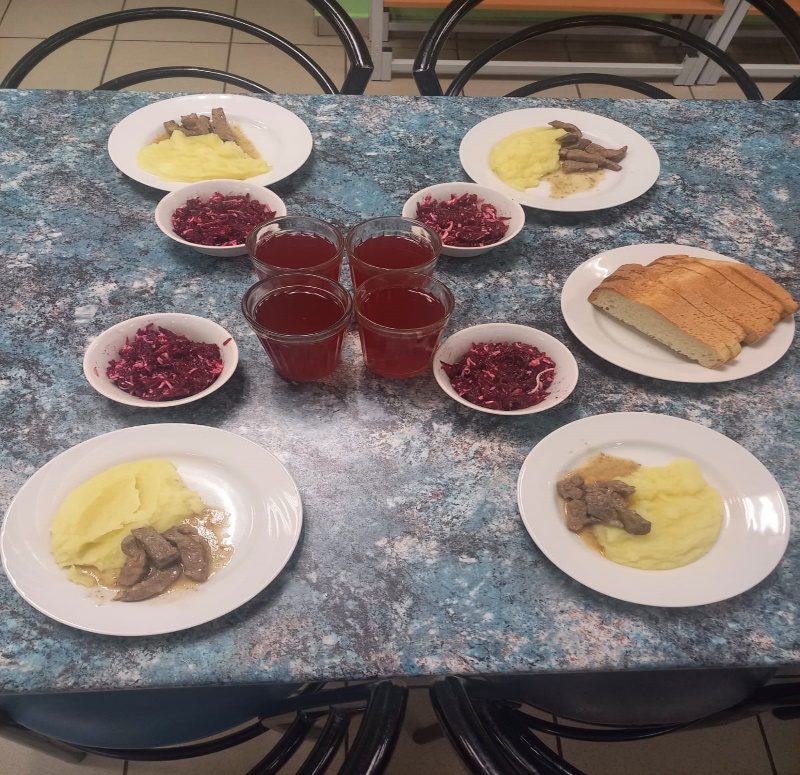 Фото блюд	Фото блюд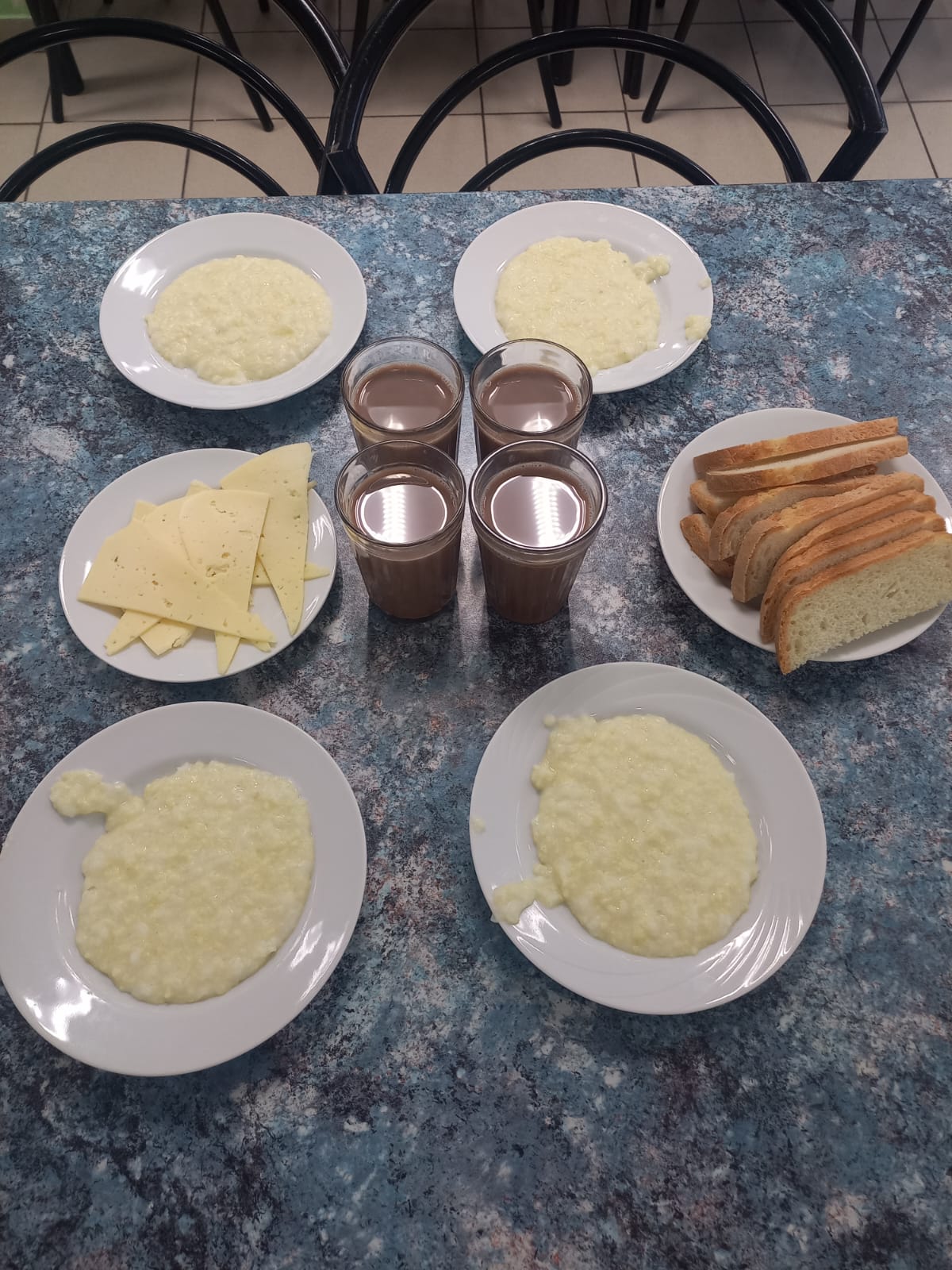 